Key Identified RisksDate of original Assessment 13 January 2023.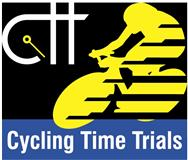 Risk AssessmentCourse/Road(s) Assessed:         Course: Scorton, North YorkshireDate of Assessment/Review: 13th January 2023     Name of Assessor: Fred Simpson/David Oliver.Course Description:  Start opposite the entrance to JWI Ltd 350 yards south of North Cowton crossroads. Proceed south on the B1263, through Scorton to the junction with Bolton Road, B6271, where left towards Northallerton. Pass through Gt. Langton and at 9.3 miles turn left onto the unclassified road towards Streetlam and Atley Hill. At Atley Hill, junction with B1263 turn left towards Scorton. At Scorton village green bear right and right and right again to retrace on the B1263 to finish opposite the start at the entrance to JWI Ltd.Traffic Flows: Traffic conditions for this course are considered to be within the CTT guidelines.  Course/Event History:  As this is a new course there have been no reported Teesside District cycle event accidents/incidents on the section of roads that this course covers.  DistanceLocationIdentified Significant Risk/HazardsLevel of Risk
Low/Med/HighMeasures to reduce Risk
(if applicable)0 milesSTART: on the B1263 opposite the entrance to JWI Ltd, approx. .2 mile south of North Cowton crossroads.Traffic passing riders awaiting to start.  LOWSign at side of road 100 metres north of start, to inform vehicles of cycle event.  Officials to wear high visibility jackets.Riders to wear fluorescent numbers on their backs to attract attention.Riders attention raised to traffic movement at time of their start0.6 milesAtley Hill Junction: Unclassified road toStreetlam,Traffic pulling out of junction onto course. LOWSign on unclassified road 50 metres before the junctionadvising other road users of cycling event in progress3.1 milesScorton: Road narrows oncoming traffic has priorityLOWRiders notified via start sheet.3.5 milesScortonJunction with Bolton Road B6271:Left turn          LOWDirection arrow, or Marshal with HI-viz jacket Positioned to guide riders onto Bolton Road B6271. 9.3 milesJunction with unclassified road to Streetlam. Left turn.LOWDirection arrow, or Marshal with HI-viz jacket Positioned to guide riders onto unclassified road.Sign on B6271 50 metres south of junction advising other road users travelling towards Scorton of cycling event in progress.10.5 milesStreetlam.Junction off to leftLOWSign on road to left advising other road users of cycling event in progress.13.4 milesAtley Hill: Left turn onto B1263.Riders to turn left onto B1263, giving way to traffic frm right.          LOWDirection arrow, orMarshal with HI-viz jacket Positioned to guide riders onto B1263.15.8 milesScorton.Road narrows oncoming traffic has priorityLOWRiders notified via start sheet.16.1 milesScorton village green roundabout.Riders to turn right, right and right again, to circumnavigate the roundabout to retrace on B1263.Riders to give way to traffic from the left at the 2nd right turn.LOWDirection arrows orMarshals with HI-viz jackets Positioned to guide riders around roundabout.Double broken white lines on carriageway. Also notify riders via the start sheet.19.6 milesFINISH at the entrance to JWI Ltd, approx. .2 mile south of North Cowton crossroads.Traffic passing  riders who have finishedLOWA chequer Finish Board/flag is to be displayed at finish.  It requires to be secured to ensure that it is not effected by passing trafficFinish time keeper’s to sit clear of carriageway.All riders to continue past finish without stopping.  No riders to congregate at finish The small junctions or entrances to unclassified roads, farms/ facilities (garage, cafes, etc) that are not identified in this risk assessment have been considered, however are not considered, significant to pose a risk and therefore have not been noted. Please note if the event is on a Sunday, or the 3rd Saturday of the month it may be advisable to place a cycle event sign on the telegraph post opposite the entrance to the car boot sale at Scorton advising drivers leaving the car boot sale that there is a cycle event taking place.   